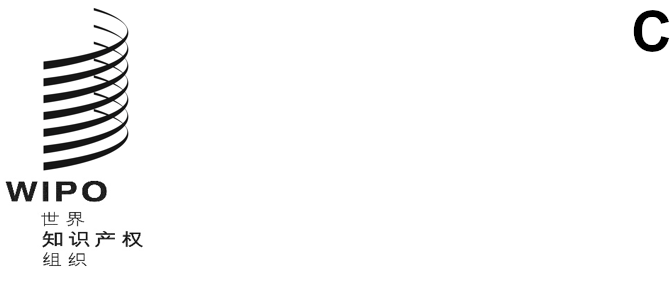 CDIP/28/inf/4原文：英文日期：2022年4月19日发展与知识产权委员会（CDIP）第二十八届会议
2022年5月16日至20日，日内瓦创业理念——初创企业知识产权指南概述秘书处编拟.	本文件附件载有题为“创业理念”的初创企业知识产权指南概述，该指南是在发展议程项目“加大女性在创新创业方面的作用、鼓励发展中国家女性运用知识产权制度”的背景下制定的。.	请CDIP注意本文件附件中所载的信息。[后接附件]创业理念
初创企业知识产权指南概述《创业理念：初创企业知识产权指南》旨在为首次创业者提供一份易于使用的指南，使其了解初创企业在创业历程的不同阶段与知识产权制度的交汇之处。知识产权制度在此历程中发挥着重要作用，应全面纳入初创企业的商业战略并发挥支持作用。本出版物就初创企业能够如何利用知识产权制度保持竞争力并了解忽视知识产权制度可能产生的风险提供指导。其重点关注的初创企业正在尝试将基于技术的创新解决方案推向市场，不过这些原则对那些并非基于技术但拥有新颖的营销理念、迎合利基市场或提供创新服务的初创企业应当也有帮助。所有初创企业都能从知识产权制度中有所收获，尽管有些企业比其他企业收获更大。该指南各章沿着初创企业从创意到市场的轨迹展开。首章“保护创新”讨论了知识产权在保护创新方面的重要性，并解释了如何能够利用专利、商业秘密和版权来获得创新和创造性解决方案的所有‍权。然而，仅仅拥有好产品是不够的。必须说服顾客购买它。在竞争激烈的市场上，有许多类似产品在争夺注意力，企业需要想出创造性的方法来吸引顾客购买其产品，而不是竞争对手的产品。在此方面，“使产品在市场中与众不同”一章谈到了用来打造富有吸引力的独特产品的标志、外观设计和其他创造性方面，以及如何通过商标、外观设计权和版权来保护这些产品。“走向国际”一章帮助初创企业作好准备继续向外扩展。属地原则规定，知识产权仅限于其获得保护的领土，基于该重要原则，本章讨论了由产权组织管理的国际申请体系所提供的机会。还作出解释，可以通过《专利合作条约》（PCT）、马德里体系和海牙体系在多个国家申请保护。在“其他利用知识产权的战略方式”中，阐述了利用目前已是商业资产的知识产权的不同选项，以通过许可和销售增加收入，获得融资，吸引伙伴和合作者。知识产权也是重要的风险管理问题。即使一家初创企业认为知识产权制度对其没有价值，但从风险管理的角度，也必须了解知识产权制度能够如何对企业产生影响。关于“风险”的章节进一步探讨了这一问题。本指南还探讨了两个广泛的交叉领域，即对知识产权数据库进行知识产权审计。知识产权审计可以在企业的不同阶段具有意义，也可以由不同的事件促发。同样，知识产权数据库是非同寻常的资源，为初创企业提供的信息可以对其有所启发，助其避免侵权、了解趋势、寻找合作伙伴等等。最后两章涉及的便是这些内容。最后，本指南展示了世界各地成功女企业家的案例研究，说明她们如何利用知识产权制度成功建立了自己的企业。该指南提供阿拉伯文、中文、英文、法文、俄文、西班牙文和日文版本。可通过以下网址访问：https://www.wipo.int/publications/zh/details.jsp?id=4545。[附件和文件完]